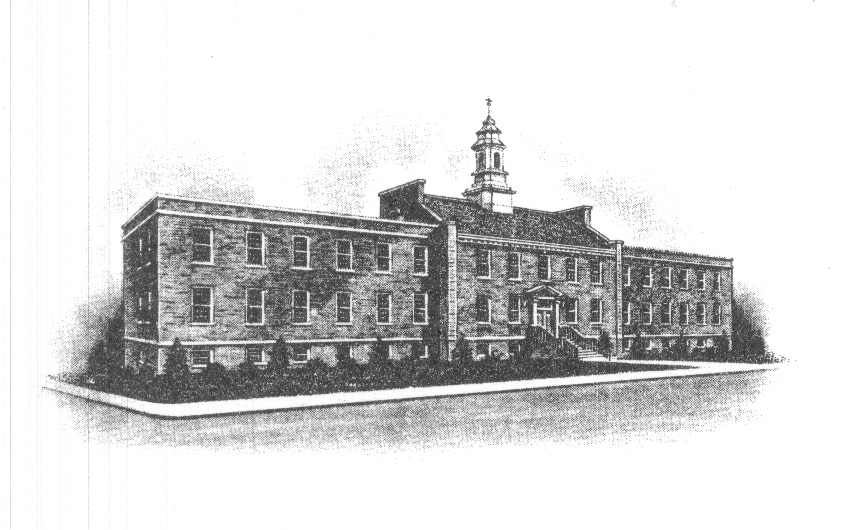 BOROUGH OF SAYREVILLENOTICE OF ELECTRONIC MEETINGS OF THEZONING BOARD OF ADJUSTMENTPlease be advised that the Zoning Board of Adjustment of the Borough of Sayreville, N.J., will be holding its regularly scheduled and previously noticed meeting of Wednesday, February 24, 2021 at 7:30 p.m., and all future meetings for the 2021 calendar year, at which formal action may be taken, via electronic communications equipment.Pursuant to the provisions of the New Jersey Open Public Meetings Act, N.J.S.A. 10:4-8(b), this meeting will be held via Zoom.  Due to the SARS-CoV-2 pandemic, commonly known as the novel coronavirus disease 2019 (COVID-19), no members of the public shall be permitted to physically attend the meeting.  The public, however, is invited to attend the meeting by teleconference and webinar as follows:Dial-In Numbers:(646) 558-8656 or (312) 626-6799 or (253) 215 8782  Meeting ID: 868 0608 9630Join the webinar via:https://us02web.zoom.us/j/86806089630?pwd=dXBZRjdoY3ZEWTA5SmpXMzBUL1dWdz09 Webinar ID: 868 0608 9630Password: 08872To help keep the meeting as organized as possible, residents who wish to speak in one of the public portions are to press *9 which will notify us that a person from the public wishes to speak.  At that time, you will be recognized, asked for your name, address and sworn-in, and then you can ask questions and/or give comments on the application.  We understand this may be an unfamiliar process for you and ask that you be patient.Due to the COVID-19 pandemic, you will need to schedule an appointment with the Board Secretary to review the file for an application, which contains all documents relating to each application, including: the application form, plans, reports, exhibits, and reports of Board Professionals, if any.  Applicant have been requested to submit all documents, including exhibits to be used during their hearing at least two (2) weeks prior to the hearing but in no event not later than ten (10) days before the meeting.  Additionally, any objector or person wishing to use exhibits at the hearing, other than the applicant, are required to submit fifteen (15) paper copies to the Board Secretary not later than ten (10) days before the meeting.  If you wish to review the file for an application, please contact the Board Secretary, Joan Kemble at (732) 390-7077 or by email at: joank@sayreville.com to schedule a time.  Additionally, the Board’s Agenda and application documents can be accessed through the “Meetings” page on the Borough website, at: http://www.sayreville.com. We apologize for any inconvenience in our efforts to keep the Board operating as normal as possible while accommodating the applicants and the public. Thank you for your cooperation and understanding.Joan M. KembleSecretaryZoning Board of Adjustment